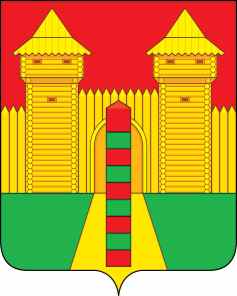 АДМИНИСТРАЦИЯ  МУНИЦИПАЛЬНОГО  ОБРАЗОВАНИЯ «ШУМЯЧСКИЙ   РАЙОН» СМОЛЕНСКОЙ  ОБЛАСТИПОСТАНОВЛЕНИЕот 20.11.2023г.  № 534______          п. ШумячиВ соответствии с Градостроительным кодексом Российской Федерации, Федеральным законом от 06.10.2003 № 131-ФЗ «Об общих принципах организации местного самоуправления в Российской Федерации», Уставом муниципального образования «Шумячский район» Смоленской области, Правилами землепользования и застройки Шумячского городского поселения, Положением об организации и проведении публичных слушаний в области градостроительной деятельности на территории муниципального образования «Шумячский район» Смоленской области, Положением о Комиссии по землепользованию и застройке муниципального образования «Шумячский район» Смоленской области, с учетом заключения о результатах публичных слушаний от 13.11.2023г. по рассмотрению вопроса утверждения схем расположения земельных участков на кадастровом плане территорий, расположенных  по адресу: Российская Федерация, Смоленская область, Шумячский район, п. Шумячи, ул. Высокая, уч.7 площадью 1 343 кв.м.; Российская Федерация, Смоленская область, Шумячский район, п. Шумячи, ул. Базарная, уч.53 площадью 2 960 кв.м.; Российская Федерация, Смоленская область, Шумячский район, п. Шумячи, ул. Базарная, уч.49 площадью 3 751 кв.м.;  Российская Федерация, Смоленская область, Шумячский район, п. Шумячи, ул. Базарная, уч.15 площадью 2 980 кв.м.; Российская Федерация, Смоленская область, Шумячский район, п. Шумячи, ул. Маяковского, уч.9 площадью 1 280 кв.м.; Российская Федерация, Смоленская область, Шумячский район, п. Шумячи, ул. Маяковского, уч.1 площадью 2 378 кв.м.; Российская Федерация, Смоленская область, Шумячский район, п. Шумячи, ул. Советская, уч.80 площадью 1 058 кв.м.; Российская Федерация, Смоленская область, Шумячский район, п. Шумячи, ул. Заводская, уч.8 площадью 1 839 кв.м.; Российская Федерация, Смоленская область, Шумячский район, п. Шумячи, ул. Сельхозтехника, уч.20 площадью 2 200 кв.м.; Российская Федерация, Смоленская область, Шумячский район,  п. Шумячи, ул. Школьная, уч.5 площадью 1 300 кв.м.; Смоленская область, Шумячский район, п. Шумячи, ул. Садовая, уч.20 площадью 1 460 кв.м. с разрешенным использованием – малоэтажная многоквартирная жилая застройка.	Администрация муниципального образования «Шумячский район» Смоленской области	П О С Т А Н О В Л Я Е Т:Утвердить схемы расположения земельных участков на кадастровом плане территорий из категории земель- земли населенных пунктов:Земельного участка по адресу: Российская Федерация, Смоленская область, Шумячский район, Шумячское городское поселение, п. Шумячи, ул. Высокая, уч.7 площадью 1 343 кв.м., расположен в территориальной зоне Ж2, в пределах кадастрового квартала 67:24:00190215, разрешенное использование -малоэтажная многоквартирная жилая застройка;Земельного участка по адресу: Российская Федерация, Смоленская область, Шумячский район, Шумячское городское поселение, п. Шумячи, ул. Базарная, уч.53 площадью 2 960 кв.м., расположен в территориальной зоне Ж2, в пределах кадастрового квартала 67:24:00190139, разрешенное использование -малоэтажная многоквартирная жилая застройка; Земельного участка по адресу: Российская Федерация, Смоленская область, Шумячский район, Шумячское городское поселение, п. Шумячи, ул. Базарная, уч.49 площадью 3 751 кв.м., расположен в территориальной зоне Ж2, в пределах кадастрового квартала 67:24:00190139, разрешенное использование -малоэтажная многоквартирная жилая застройка;Земельного участка по адресу: Российская Федерация, Смоленская область, Шумячский район, Шумячское городское поселение, п. Шумячи, ул. Базарная, уч.15 площадью 2 980 кв.м., расположен в территориальной зоне СОД, в пределах кадастрового квартала 67:24:00190210, разрешенное использование -малоэтажная многоквартирная жилая застройка; Земельного участка по адресу: Российская Федерация, Смоленская область, Шумячский район, Шумячское городское поселение, п. Шумячи, ул. Маяковского, уч.9 площадью 1 280 кв.м., расположен в территориальной зоне Ж2, в пределах кадастрового квартала 67:24:00190225, разрешенное использование -малоэтажная многоквартирная жилая застройка; Земельного участка по адресу: Российская Федерация, Смоленская область, Шумячский район, Шумячское городское поселение, п. Шумячи, ул. Маяковского, уч.1 площадью 2 378 кв.м., расположен в территориальной зоне Ж2, в пределах кадастрового квартала 67:24:00190226, разрешенное использование -малоэтажная многоквартирная жилая застройка; Земельного участка по адресу: Российская Федерация, Смоленская область, Шумячский район, Шумячское городское поселение, п. Шумячи, ул. Советская, уч.80 площадью 1 058 кв.м., расположен в территориальной зоне СОД, в пределах кадастрового квартала 67:24:00190127, разрешенное использование -малоэтажная многоквартирная жилая застройка;Земельного участка по адресу: Российская Федерация, Смоленская область, Шумячский район, Шумячское городское поселение, п. Шумячи, ул. Заводская, уч.8 площадью 1 839 кв.м., расположен в территориальной зоне Ж2, в пределах кадастрового квартала 67:24:00190211, разрешенное использование -малоэтажная многоквартирная жилая застройка   ; Земельного участка по адресу: Российская Федерация, Смоленская область, Шумячский район, Шумячское городское поселение, п. Шумячи, ул. Сельхозтехника, уч.20 площадью 2 200 кв.м., расположен в территориальной зоне Ж2, в пределах кадастрового квартала 67:24:00190120, разрешенное использование -малоэтажная многоквартирная жилая застройка ;Земельного участка по адресу: Российская Федерация, Смоленская область, Шумячский район, Шумячское городское поселение, п. Шумячи, ул. Школьная, уч.5 площадью 1 300 кв.м., расположен в территориальной зоне Ж1, в пределах кадастрового квартала 67:24:00190120, разрешенное использование -малоэтажная многоквартирная жилая застройка  ; Земельного участка по адресу: Российская Федерация, Смоленская область, Шумячский район, Шумячское городское поселение, п. Шумячи, ул. Садовая, уч.20 площадью 1 460 кв.м, расположен в территориальной зоне СОД, в пределах кадастрового квартала 67:24:00190210, разрешенное использование -малоэтажная многоквартирная жилая застройка . 2. Определить, что начальник Отдела городского хозяйства Администрации муниципального образования «Шумячский район» Смоленской области Павлюченкова Л.А. имеет право на обращение без доверенности с заявлением об осуществлении государственного кадастрового учета земельных участков, указанных в пункте 1 настоящего постановления.3.  Срок действия настоящего постановления составляет два года.Об утверждение схем расположения земельных участков на кадастровом плане территорийГлава муниципального образования «Шумячский район» Смоленской областиА.Н. Васильев